FÓTI KÖZÖS ÖNKORMÁNYZATI HIVATALGAZDASÁGI OSZTÁLYA2151 FÓT, Vörösmarty tér 1.Telefon: 27/ 535-385, 535-395 9129 mellékFax: /27/ 358-232Fax: /27/ 358-232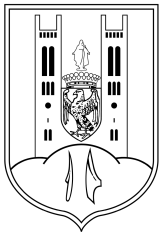 KÉRELEMADÓ- ÉS ÉRTÉKBIZONYÍTVÁNY KIADÁSÁNAK TÁRGYÁBANA kérelmező adataiKérelmező neve:………………………………………………………………………………...Születési neve:…………………………………………………………………………………..Születési hely, idő:……………………………………………………………………………...Anyja születési neve:……………………………………………………………………………Cím:……………………………………………………………………………………………..Levelezési cím:………………………………………………………………………………….Telefonszám:……………………………………………………………………………………Az értékelni kívánt ingatlan:Címe: 2151 Fót,…………………………………………………………………………………Helyrajzi száma:………………………………………………………………………………...Az adó- és értékbizonyítvány kiállításának célja:(a kívánt rész bejelölendő)Otthonteremtési támogatásához
Hagyatéki eljáráshozGyámhatósági ügyekhez
Bírósági végrehajtói ügyekhezCsatolandó mellékletek:3 hónapnál nem régebbi tulajdoni lap másolataHa az eljárás illetékköteles, a 4000,- Ft illeték befizetését igazoló bizonylat másolata(Illetékmentes eljárás a hagyatéki-, a gyámhatósági-, és a bírósági végrehajtói eljárási ügyek)Gyámhatósági és otthonteremtési támogatásához kért adó- és értékbizonyítvány esetében az ügy tárgyát képező szerződés másolataFót, 2019………………………..                                                                          …………………………………………….                                                                                                                                                                                                  kérelmező aláírása